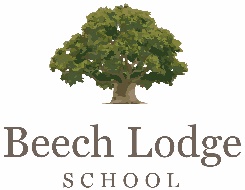 Job description:  Learning Support - Full TimeHours: To be determined by the schoolResponsible to: Class Teacher MAIN PURPOSE OF THE JOBTo complement the professional work of teachers by taking responsibility for agreed learning activities under an agreed system of supervision, supported by direction from teaching staff and in line with school policies and guidance. This may involve planning, preparing and delivering learning activities for individuals/groups or short term for whole classes and monitoring pupils and assessing, recording and reporting on pupils achievement, progress and development.Establish productive working relationships with pupils, acting as a role model and setting high expectationsPromote the inclusion and acceptance of all pupils within the classroomSupport pupils consistently whilst recognising and responding to their individual needsEncourage pupils to interact and work co-operatively with others and engage all pupils in activitiesPromote independence and employ strategies to recognise and reward achievement of self-relianceProvide feedback to pupils in relation to progress and achievementScribe for individual pupilsSUPPORT FOR TEACHERS Organise and manage appropriate learning environment and resourcesWithin an agreed system of supervision, assist in delivering teaching and learning objectives Monitor and evaluate pupil responses to learning activities through a range of assessment and monitoring strategies against pre-determined learning objectivesProvide objective and accurate feedback and reports as required on pupil achievement, progress and other matters, ensuring the availability of appropriate evidenceRecord progress and  achievement in lessons/activities systematically and providing evidence of range and level of progress and attainmentWork within an established discipline policy to anticipate and manage behaviour constructively promoting self- control and independenceSupporting the role of parents in pupils’ learning and contribute to meetings with parents to provide constructive feedback on pupil progress/achievement etc.Any other duties as outlined by the HeadteacherSUPPORT FOR THE CURRICULUMDeliver learning activities to pupils within agreed system of supervision, adjusting activities according to pupil responses/needsUse ICT effectively to support learning activities and develop pupils’ competence and independence in its use Select and prepare resources necessary to lead learning activities, taking account of pupils’ interests and language and cultural backgroundsComply with and assist with the development of policies and procedures relating to child protection, health, safety and security, confidentiality and data protection, reporting concerns to an appropriate personBe aware of and support difference and ensure all pupils have equal access to opportunities to learn and developContribute to the overall ethos/work/aims of the schoolEstablish constructive relationships and communicate with other agencies/professionals, in liaison withthe teacher, to support achievement and progress of pupilsTake the initiative as appropriate to develop appropriate multi-agency approaches to supporting pupilsRecognise own strengths and areas of specialist expertise and use these to lead, advise and support others Deliver out of school learning activities within guidelines established by the schoolContribute to the identification and execution of appropriate out of school learning activities which consolidate and extend work carried out in classArrangements for appraisal of performance:There is an annual appraisal cycle carried out by line mangers which seeks to acknowledge success, resolve problems and identify training/development needs.Beech Lodge is committed to safeguarding and promoting the welfare of children, young people and vulnerable adults and expects all staff and volunteers to share this commitment.